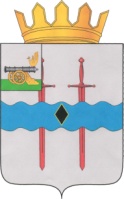 Кардымовский  районный Совет депутатовР Е Ш Е Н И Еот 26.10.2023                                   № Ре-00053Об утверждении перечня имущества, предлагаемого к передаче из государственной собственности Смоленской области в муниципальную собственность муниципального образования «Кардымовский район» Смоленской областиРассмотрев представленный Администрацией муниципального образования «Кардымовский район» Смоленской области перечень объектов государственной собственности Смоленской области, передаваемых в муниципальную собственность муниципального образования «Кардымовский район» Смоленской области, письмо Департамента Смоленской области по образованию и науке от 04.10.2023 № 02928/08, руководствуясь решением Кардымовского районного Совета депутатов от 28.04.2015 № 32 «Об утверждении Положения о порядке передачи имущества в собственность муниципального образования «Кардымовский район» Смоленской области из других форм собственности, а также о передаче имущества из муниципальной собственности муниципального образования «Кардымовский район» Смоленской области в федеральную и государственную собственность, собственность других муниципальных образований», Кардымовский районный Совет депутатовР Е Ш И Л :1. Утвердить прилагаемый перечень имущества, предлагаемого к передаче из государственной собственности Смоленской области в муниципальную собственность муниципального образования «Кардымовский район» Смоленской области  и согласно приложению к настоящему решению.2. Просить Департамент имущественных и земельных отношений Смоленской области рассмотреть представленный перечень объектов, подготовить проект распоряжения Администрации Смоленской области о передаче объектов государственной собственности Смоленской области в муниципальную собственность муниципального образования «Кардымовский район» Смоленской области и направить его в Администрацию Смоленской области для принятия соответствующего решения.Приложениек решению Кардымовскогорайонного Совета депутатовот  26.10.2023  № Ре-00053Переченьимущества, предлагаемого к передаче из государственной собственности Смоленской области в муниципальную собственность муниципального образования «Кардымовский район» Смоленской областиПредседатель Кардымовского районного Совета депутатов__________________   И.В. ГорбачевГлава муниципального образования «Кардымовский район» Смоленской области___________________ О.М. Смоляков№ п/пПолное наименование организацииАдрес места нахождения организации, ИНН организацииНаименование имуществаАдрес места нахождения имуществаИндивидуализирующие характеристики имуществаДепартамент имущественных и земельных отношений Смоленской области г. Смоленск, пл. Ленина, д. 1, 214008,  
ИНН 6730042526Земельный участок Российская Федерация, Смоленская область, муниципальный район Кардымовский, сельское поселение Каменское, д. Пищулино, ул. Школа-интернаткадастровый номер 67:10:0000000:647, площадь - 31662  кв.м. категория -  земли населенных пунктов,  вид разрешенного использования -  для обеспечения деятельности школы-интернат. Департамент имущественных и земельных отношений Смоленской области г. Смоленск, пл. Ленина, д. 1, 214008,   
ИНН 6730042526Земельный участок Российская Федерация, Смоленская область, муниципальный район Кардымовский, сельское поселение Каменское, д. Пищулино, ул. Школа-интернаткадастровый номер 67:10:0000000:648, площадь  -  3809 кв.м. категория -   земли населенных пунктов,  вид разрешенного использования -  для обеспечения деятельности школы-интернат.Департамент имущественных и земельных отношений Смоленской области г. Смоленск, пл. Ленина, д. 1, 214008,   
ИНН 6730042526Земельный участок Российская Федерация, Смоленская область, муниципальный район Кардымовский, сельское поселение Каменское, д. Пищулино, ул. Школа-интернаткадастровый номер 67:10:0000000:649, площадь -  93736 кв.м. категория - земли населенных пунктов,  вид разрешенного использования - для обеспечения деятельности школы-интернат.